ARIZONA GENERAL BILL OF SALEDate: [DATE]THE PARTIES.Buyer’s Name: [BUYER'S NAME] with a mailing address of [ADDRESS] ("Buyer").Seller’s Name: [SELLER'S NAME] with a mailing address of [ADDRESS] ("Seller").PERSONAL PROPERTY.Description: [DESCRIPTION OF PERSONAL PROPERTY]Serial Number (SN) (if any): [SERIAL NUMBER]The above-described item shall be known as the “Personal Property.”TRADE/PURCHASE PRICE.    check one (1)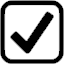  - Seller accepts cash payment in the amount of $[PURCHASE PRICE] to be paid on: - The date of this bill of sale. - At a future date no later than [DATE] - Other. [OTHER] - Buyer is receiving the Personal Property as a Gift. - Seller accepts trade for the Personal Property in exchange for: [ENTER TRADE]BUYER AND SELLER DISCLOSURE.The undersigned Seller affirms that the above information about the Personal Property is accurate to the best of their knowledge. The undersigned Buyer accepts receipt of this bill of sale and understands that the above Personal Property is sold on an “as is, where is” condition with no guarantees or warranties, either expressed or implied.Seller’s Signature: __________________________________ Date: ______________Print Name: __________________________________Buyer’s Signature: __________________________________ Date: ______________Print Name: __________________________________